                                                                                                                         Приложение № 1к технологической схеме         В ТО МЗСиСБ  Ульяновской областипо ___________________ районуЗаявление № ___________________ от _________________ 20___г.о предоставлении государственной услуги по назначению и выплате государственных выплат отдельным категориям граждан в части предоставления отдельным категориям собственников жилых помещений в многоквартирных домах, расположенных на территории Ульяновской области, ежемесячной компенсации расходов на уплату взноса на капитальный ремонт общего имущества в таких многоквартирных домах в 2016 и 2017 годахФамилия, имя, отчество (последнее – при наличии) ________________________________Адрес места жительства (пребывания)_____________________________________________________________________________________________________________ телефон ________________________________Состав семьи ______________________________________________________________Прошу назначить государственную услугу через отделение «Почта России», банковское учреждение ________________________________________________________. Прошу ежемесячно (нужное  подчеркнуть) предоставлять/не предоставлять мне уведомление о начислении компенсации расходов на уплату взноса на капитальный ремонт. Уведомление о начислении компенсации расходов на уплату взноса на капитальный ремонт предоставлять через (нужное подчеркнуть) почтовый ящик (без вложения уведомления в конверт) или на адрес электронной почты ____________________.Проинформирован(а) об обстоятельствах, влекущих прекращение предоставления мне компенсации расходов на уплату взноса на капитальный ремонт. Обязуюсь сообщать о наступлении обстоятельств, влекущих прекращение предоставления мне компенсации расходов на уплату взноса на капитальный ремонт в течение одного месяца с даты их возникновения.Об ответственности за достоверность представленных сведений предупреждён (предупреждена).Даю согласие МЗСиСБ, ТО МЗСиСБ, предоставляющим государственную услугу (далее - оператор), в целях и объёме, необходимых для предоставления государственной услуги на обработку и использование моих персональных данных, содержащихся в настоящем заявлении, а также иных данных, которые в соответствии с Законом Ульяновской области от 24.02.2016 № 11-ЗО «О предоставлении в 2016 и 2017 годах отдельным категориям собственников жилых помещений в многоквартирных домах, расположенных на территории Ульяновской области, ежемесячной компенсации расходов на уплату взносов на капитальный ремонт общего имущества в таких многоквартирных домах» подлежат включению в регистр лиц, имеющих право на компенсацию расходов на уплату взноса на капитальный ремонт.В целях реализации моих прав на предоставление компенсации расходов на уплату взноса на капитальный ремонт оператор вправе осуществлять сбор, систематизацию, накопление, хранение, уточнение (обновление, изменение), использование моих персональных данных в течение срока, необходимого для ведения регистра лиц, имеющих право на компенсацию расходов на уплату взноса на капитальный ремонт.Отзыв настоящего согласия в случаях, предусмотренных Федеральным законом от 27.07.2006 № 152-ФЗ «О персональных данных», осуществляется на основании заявления, поданного оператору.«____»               20____ г.   _________________________________                                      						  подпись гражданина_ _ _ _ _ _ _ _ _ _ _ _ _ _ _ _ _ _ _ _ _ _ _ _ _ _ _ _ _ _ _ _ _ _ _ _ _ _ _ _ _ _ _ _ _ _ _ _ _ _ _ _(линия отреза)Расписка-уведомление о приёме документовЗаявление и документы, принятые от заявителя: ___________________________________                                                                                                                                                                   (ФИО заявителя)    1) ___________________________________________________________    2) ____________________________    3) _________________             4) _______________________________________5)____________________________________________________________________          	  6) иные________________________________________________________________Документы в количестве ________ шт. принял, проверил ______________________________________________________________                                                                                                                                   (ФИО специалиста) 
рег. № заявления ___________ Дата приёма документов ________ Подпись ____________                                                                                                                              Приложение № 1.1к технологической схеме         В ТО МЗСиСБ  Ульяновской областипо ___________________ районуЗаявление № 12345 от 01.01. 2017г.о предоставлении государственной услуги по назначению и выплате государственных выплат отдельным категориям граждан в части предоставления отдельным категориям собственников жилых помещений в многоквартирных домах, расположенных на территории Ульяновской области, ежемесячной компенсации расходов на уплату взноса на капитальный ремонт общего имущества в таких многоквартирных домах в 2016 и 2017 годахФамилия, имя, отчество  Иванов Иван ИвановичАдрес места жительства (пребывания)__________________________ г.Ульяновск, ул.Льва Толстого, д.36, кв.2__________________________________ телефон _444444, 411111, 892777777777___Состав семьи ______________________________________________________________Прошу назначить государственную услугу через отделение «Почта России», банковское учреждение ________________________________________________________. Прошу ежемесячно (нужное  подчеркнуть) предоставлять/не предоставлять мне уведомление о начислении компенсации расходов на уплату взноса на капитальный ремонт. Уведомление о начислении компенсации расходов на уплату взноса на капитальный ремонт предоставлять через (нужное подчеркнуть) почтовый ящик (без вложения уведомления в конверт) или на адрес электронной почты ____________________.Проинформирован(а) об обстоятельствах, влекущих прекращение предоставления мне компенсации расходов на уплату взноса на капитальный ремонт. Обязуюсь сообщать о наступлении обстоятельств, влекущих прекращение предоставления мне компенсации расходов на уплату взноса на капитальный ремонт в течение одного месяца с даты их возникновения.Об ответственности за достоверность представленных сведений предупреждён (предупреждена).Даю согласие МЗСиСБ, ТО МЗСиСБ, предоставляющим государственную услугу (далее - оператор), в целях и объёме, необходимых для предоставления государственной услуги на обработку и использование моих персональных данных, содержащихся в настоящем заявлении, а также иных данных, которые в соответствии с Законом Ульяновской области от 24.02.2016 № 11-ЗО «О предоставлении в 2016 и 2017 годах отдельным категориям собственников жилых помещений в многоквартирных домах, расположенных на территории Ульяновской области, ежемесячной компенсации расходов на уплату взносов на капитальный ремонт общего имущества в таких многоквартирных домах» подлежат включению в регистр лиц, имеющих право на компенсацию расходов на уплату взноса на капитальный ремонт.В целях реализации моих прав на предоставление компенсации расходов на уплату взноса на капитальный ремонт оператор вправе осуществлять сбор, систематизацию, накопление, хранение, уточнение (обновление, изменение), использование моих персональных данных в течение срока, необходимого для ведения регистра лиц, имеющих право на компенсацию расходов на уплату взноса на капитальный ремонт.Отзыв настоящего согласия в случаях, предусмотренных Федеральным законом от 27.07.2006 № 152-ФЗ «О персональных данных», осуществляется на основании заявления, поданного оператору.«____»               20____ г.   _________________________________                                      						  подпись гражданина_ _ _ _ _ _ _ _ _ _ _ _ _ _ _ _ _ _ _ _ _ _ _ _ _ _ _ _ _ _ _ _ _ _ _ _ _ _ _ _ _ _ _ _ _ _ _ _ _ _ _ _(линия отреза)Расписка-уведомление о приёме документовЗаявление и документы, принятые от заявителя: ___________________________________                                                                                                                                                                   (ФИО заявителя)    1) заявление ___________________________________________________________    2) копия документа, удостоверяющего личность ____________________________    3) справка о лицах, зарегистрированных по месту жительства _________________             4) копия документа, содержащего сведения об отсутствии заключённых трудовых, гражданско-правовых договоров _______________________________________5) копия документа, подтверждающего право собственности на жилое помещение ______________________________________________________________________          	  6) иные________________________________________________________________Документы в количестве ________ шт. принял, проверил ______________________________________________________________                                                                                                                                   (ФИО специалиста) 
рег. № заявления ___________ Дата приёма документов ________ Подпись ____________     Приложение № 2к технологической схеме                                             Адрес заявителяРаспоряжение о предоставлении компенсации расходов на уплату взноса на капитальный ремонтГосударственная услуга по назначению и выплате государственных выплат отдельным категориям граждан в части предоставления отдельным категориям собственников жилых помещений в многоквартирных домах, расположенных 
на территории Ульяновской области, ежемесячной компенсации расходов на уплату взноса на капитальный ремонт общего имущества в таких многоквартирных домах в 2016 и 2017 годахгражданину___________________________________________________________________,
                                           (фамилия, имя, отчество (последнее – при наличии)  регистрационные № заявления _________________ от _____________ назначена.  Директор ТО МЗСиСБ			_______________________________________                                                                                      (Ф.И.О.)                                                            контактный телефон______________                                                                        _______________                 _________________                                                                   ( подпись)                                          (дата)Приложение № 2.1к технологической схеме                                           Иванову С.А.Ул. Промышленная, д. 1, кв.1г. Ульяновск, 4320063Распоряжение о предоставлении компенсации расходов на уплату взноса на капитальный ремонтГосударственная услуга по назначению и выплате государственных выплат отдельным категориям граждан в части предоставления отдельным категориям собственников жилых помещений в многоквартирных домах, расположенных 
на территории Ульяновской области, ежемесячной компенсации расходов на уплату взноса на капитальный ремонт общего имущества в таких многоквартирных домах в 2016 и 2017 годахгражданину____________Иванову Сергею Алексеевичу___________________,
                                           (фамилия, имя, отчество (последнее – при наличии)  регистрационные № заявления _______28_______ от ___14.05.2016___ назначена.  Директор ТО МЗСиСБ			                     Сергеева Л.И.                                                                                      (Ф.И.О.)                                                            контактный телефон         22-22-22                                                                        _______________                           21.05.2016                                                                   ( подпись)                                          (дата)Приложение № 2.2к технологической схеме                                             Адрес заявителяРаспоряжение об отказев предоставлении компенсации расходов на уплату взноса на капитальный ремонтГражданину ___________________________________________________________                                                                          (Ф.И.О.)регистрационные № заявления _________________ от __________________отказано в предоставлении государственной услуги по назначению и выплате государственных выплат отдельным категориям граждан в части предоставления отдельным категориям собственников жилых помещений в многоквартирных домах, расположенных на территории Ульяновской области, ежемесячной компенсации расходов на уплату взноса на капитальный ремонт общего имущества в таких многоквартирных домах в 2016 и 2017 годах   _____________________________________________________________________                                             (причина отказа в предоставлении государственной услуги)__________________________________________________________________________________________________________________________________________________________Перечень возвращаемых документов:1._____________________________________________________________________2._____________________________________________________________________3._____________________________________________________________________4._____________________________________________________________________Директор ТО МЗСиСБ			                       _______________________                                                                                                                                 (Ф.И.О.)контактный телефон______________ _______________                                                                                     _________________          ( подпись)                                                                                                                                (дата)Приложение № 2.3к технологической схеме                                           Петрову А.И.Ул. Лесная, д. 1, кв.1г. Ульяновск, 4320063Распоряжение об отказев предоставлении компенсации расходов на уплату взноса на капитальный ремонтГражданину Петрову Алексею Ивановичу_______________________________________                                                                          (Ф.И.О.)регистрационные № заявления ______46_______ от ____05.02.2016___отказано в предоставлении государственной услуги по назначению и выплате государственных выплат отдельным категориям граждан в части предоставления отдельным категориям собственников жилых помещений в многоквартирных домах, расположенных на территории Ульяновской области, ежемесячной компенсации расходов на уплату взноса на капитальный ремонт общего имущества в таких многоквартирных домах в 2016 и 2017 годах   отсутствие у заявителя на дату обращения права на предоставление компенсации расходов на уплату взноса на капитальный ремонт (п. 2.5 постановления Правительства Ульяновской области от 05.05.2016 № 195-П «Об утверждении Положения о порядке предоставления в 2016 и 2017 годах отдельным категориям собственников жилых помещений в многоквартирных домах, расположенных на территории Ульяновской области, ежемесячной компенсации расходов на уплату взноса на капитальный ремонт общего имущества в таких многоквартирных домах»_____________________________                      (причина отказа в предоставлении государственной услуги)Перечень возвращаемых документов:1. копия паспорта2. копия трудовой книжки3.справка Ф. № 8Директор ТО МЗСиСБ			                     Сергеева Л.И.                                                                                      (Ф.И.О.)                                                            контактный телефон         22-22-22                                                                        _______________                           12.02.2016                                                                   ( подпись)                                          (дата)Приложение № 3к технологической схемеЖурналрегистрации приёма для предоставления государственной услуги * при консультировании гражданина ставится дата, кратко записывается суть консультации и ставится подпись гражданина и лица, проводившего консультирование** назначенного либо отказногоПриложение № 4к технологической схемеПриложение № 4.1ОБРАЗЕЦ ЗАПОЛНЕНИЯ                                                                   к технологической схемеПриложение № 5к технологической схеме								Приложение № 6к технологической схемеЖурнал выдачи результатов предоставления по государственной услуге  «Назначение и выплата государственных выплат отдельным категориям граждан в части предоставления отдельным категориям собственников жилых помещений в многоквартирных домах, расположенных на территории Ульяновской области, ежемесячной компенсации расходов на уплату взноса на капитальный ремонт общего имущества в таких многоквартирных домах в 2016 и 2017 годах.»ПРИЛОЖЕНИЕ № 7к технологической схемеРЕЕСТР от __________________передачи   результатов   рассмотрения   заявлений   о   предоставлениигосударственной услуги ________________________________________________________(наименование государственной услуги)______________________________________________________________________________________________________________________________________________________________Территориальным отделением Министерства здравоохранения, семьи и социального благополучия Ульяновской области по ____________________________________________                                                                                   (наименование)Передано областному государственному казённому учреждению «Корпорация развития интернет-технологий – многофункциональный центр предоставления государственных и муниципальных услуг __________ штук.______________      _______________     __________________              (дата)                                        (подпись)                            (расшифровка подписи)Возвращено Территориальное отделение Министерства здравоохранения, семьи и социального благополучия Ульяновской области по _________________________________ невостребованных документов ________ штук.______________      _______________     __________________              (дата)                                        (подпись)                            (расшифровка подписи)Наименование документа, удостоверяющего личностьНаименование документа, удостоверяющего личностьНаименование документа, удостоверяющего личностьНаименование документа, удостоверяющего личностьДата выдачиСерия, номер документаСерия, номер документаКем выданДата рожденияМесто рожденияНаименование документа, удостоверяющего личностьНаименование документа, удостоверяющего личностьНаименование документа, удостоверяющего личностьНаименование документа, удостоверяющего личностьДата выдачи01 января 2015Серия, номер документаСерия, номер документа666666Кем выданУВД Ленинского района города УльяновскаУВД Ленинского района города УльяновскаУВД Ленинского района города УльяновскаУВД Ленинского района города УльяновскаДата рождения01.01.1963Место рожденияг.Ульяновскг.Ульяновск№ п/п Дата приёма Ф.И.О.Адрес места жительства (регистрации)Подпись специалиста, принявшего документы с отметкой о принятии документаРезультат обработки документов (назначение/отказ в назначении)* № личного дела **Подпись специалиста, осуществившего обработку документов – Причина отказаДата передачи реестра в ТО МЗСиСБОбластное государственное казённое учреждение «Корпорация развития интернет-технологий – многофункциональный центр предоставления государственных и муниципальных услуг в Ульяновской области»(432063, г.Ульяновск, ул. Льва Толстого, д. 36/9)Центр по предоставлению государственных и муниципальных услуг___________________________________________(наименование обособленного подразделения)РАСПИСКАОбластное государственное казённое учреждение «Корпорация развития интернет-технологий – многофункциональный центр предоставления государственных и муниципальных услуг в Ульяновской области»(432063, г.Ульяновск, ул. Льва Толстого, д. 36/9)Центр по предоставлению государственных и муниципальных услуг___________________________________________(наименование обособленного подразделения)РАСПИСКАОбластное государственное казённое учреждение «Корпорация развития интернет-технологий – многофункциональный центр предоставления государственных и муниципальных услуг в Ульяновской области»(432063, г.Ульяновск, ул. Льва Толстого, д. 36/9)Центр по предоставлению государственных и муниципальных услуг___________________________________________(наименование обособленного подразделения)РАСПИСКАОбластное государственное казённое учреждение «Корпорация развития интернет-технологий – многофункциональный центр предоставления государственных и муниципальных услуг в Ульяновской области»(432063, г.Ульяновск, ул. Льва Толстого, д. 36/9)Центр по предоставлению государственных и муниципальных услуг___________________________________________(наименование обособленного подразделения)РАСПИСКАОбластное государственное казённое учреждение «Корпорация развития интернет-технологий – многофункциональный центр предоставления государственных и муниципальных услуг в Ульяновской области»(432063, г.Ульяновск, ул. Льва Толстого, д. 36/9)Центр по предоставлению государственных и муниципальных услуг___________________________________________(наименование обособленного подразделения)РАСПИСКАОбластное государственное казённое учреждение «Корпорация развития интернет-технологий – многофункциональный центр предоставления государственных и муниципальных услуг в Ульяновской области»(432063, г.Ульяновск, ул. Льва Толстого, д. 36/9)Центр по предоставлению государственных и муниципальных услуг___________________________________________(наименование обособленного подразделения)РАСПИСКАОбластное государственное казённое учреждение «Корпорация развития интернет-технологий – многофункциональный центр предоставления государственных и муниципальных услуг в Ульяновской области»(432063, г.Ульяновск, ул. Льва Толстого, д. 36/9)Центр по предоставлению государственных и муниципальных услуг___________________________________________(наименование обособленного подразделения)РАСПИСКАОбластное государственное казённое учреждение «Корпорация развития интернет-технологий – многофункциональный центр предоставления государственных и муниципальных услуг в Ульяновской области»(432063, г.Ульяновск, ул. Льва Толстого, д. 36/9)Центр по предоставлению государственных и муниципальных услуг___________________________________________(наименование обособленного подразделения)РАСПИСКАОбластное государственное казённое учреждение «Корпорация развития интернет-технологий – многофункциональный центр предоставления государственных и муниципальных услуг в Ульяновской области»(432063, г.Ульяновск, ул. Льва Толстого, д. 36/9)Центр по предоставлению государственных и муниципальных услуг___________________________________________(наименование обособленного подразделения)РАСПИСКАОбластное государственное казённое учреждение «Корпорация развития интернет-технологий – многофункциональный центр предоставления государственных и муниципальных услуг в Ульяновской области»(432063, г.Ульяновск, ул. Льва Толстого, д. 36/9)Центр по предоставлению государственных и муниципальных услуг___________________________________________(наименование обособленного подразделения)РАСПИСКАОбластное государственное казённое учреждение «Корпорация развития интернет-технологий – многофункциональный центр предоставления государственных и муниципальных услуг в Ульяновской области»(432063, г.Ульяновск, ул. Льва Толстого, д. 36/9)Центр по предоставлению государственных и муниципальных услуг___________________________________________(наименование обособленного подразделения)РАСПИСКАОбластное государственное казённое учреждение «Корпорация развития интернет-технологий – многофункциональный центр предоставления государственных и муниципальных услуг в Ульяновской области»(432063, г.Ульяновск, ул. Льва Толстого, д. 36/9)Центр по предоставлению государственных и муниципальных услуг___________________________________________(наименование обособленного подразделения)РАСПИСКАОбластное государственное казённое учреждение «Корпорация развития интернет-технологий – многофункциональный центр предоставления государственных и муниципальных услуг в Ульяновской области»(432063, г.Ульяновск, ул. Льва Толстого, д. 36/9)Центр по предоставлению государственных и муниципальных услуг___________________________________________(наименование обособленного подразделения)РАСПИСКАОбластное государственное казённое учреждение «Корпорация развития интернет-технологий – многофункциональный центр предоставления государственных и муниципальных услуг в Ульяновской области»(432063, г.Ульяновск, ул. Льва Толстого, д. 36/9)Центр по предоставлению государственных и муниципальных услуг___________________________________________(наименование обособленного подразделения)РАСПИСКАОбластное государственное казённое учреждение «Корпорация развития интернет-технологий – многофункциональный центр предоставления государственных и муниципальных услуг в Ульяновской области»(432063, г.Ульяновск, ул. Льва Толстого, д. 36/9)Центр по предоставлению государственных и муниципальных услуг___________________________________________(наименование обособленного подразделения)РАСПИСКАОбластное государственное казённое учреждение «Корпорация развития интернет-технологий – многофункциональный центр предоставления государственных и муниципальных услуг в Ульяновской области»(432063, г.Ульяновск, ул. Льва Толстого, д. 36/9)Центр по предоставлению государственных и муниципальных услуг___________________________________________(наименование обособленного подразделения)РАСПИСКАОбластное государственное казённое учреждение «Корпорация развития интернет-технологий – многофункциональный центр предоставления государственных и муниципальных услуг в Ульяновской области»(432063, г.Ульяновск, ул. Льва Толстого, д. 36/9)Центр по предоставлению государственных и муниципальных услуг___________________________________________(наименование обособленного подразделения)РАСПИСКАОбластное государственное казённое учреждение «Корпорация развития интернет-технологий – многофункциональный центр предоставления государственных и муниципальных услуг в Ульяновской области»(432063, г.Ульяновск, ул. Льва Толстого, д. 36/9)Центр по предоставлению государственных и муниципальных услуг___________________________________________(наименование обособленного подразделения)РАСПИСКАОбластное государственное казённое учреждение «Корпорация развития интернет-технологий – многофункциональный центр предоставления государственных и муниципальных услуг в Ульяновской области»(432063, г.Ульяновск, ул. Льва Толстого, д. 36/9)Центр по предоставлению государственных и муниципальных услуг___________________________________________(наименование обособленного подразделения)РАСПИСКАОбластное государственное казённое учреждение «Корпорация развития интернет-технологий – многофункциональный центр предоставления государственных и муниципальных услуг в Ульяновской области»(432063, г.Ульяновск, ул. Льва Толстого, д. 36/9)Центр по предоставлению государственных и муниципальных услуг___________________________________________(наименование обособленного подразделения)РАСПИСКАОбластное государственное казённое учреждение «Корпорация развития интернет-технологий – многофункциональный центр предоставления государственных и муниципальных услуг в Ульяновской области»(432063, г.Ульяновск, ул. Льва Толстого, д. 36/9)Центр по предоставлению государственных и муниципальных услуг___________________________________________(наименование обособленного подразделения)РАСПИСКАОбластное государственное казённое учреждение «Корпорация развития интернет-технологий – многофункциональный центр предоставления государственных и муниципальных услуг в Ульяновской области»(432063, г.Ульяновск, ул. Льва Толстого, д. 36/9)Центр по предоставлению государственных и муниципальных услуг___________________________________________(наименование обособленного подразделения)РАСПИСКАОбластное государственное казённое учреждение «Корпорация развития интернет-технологий – многофункциональный центр предоставления государственных и муниципальных услуг в Ульяновской области»(432063, г.Ульяновск, ул. Льва Толстого, д. 36/9)Центр по предоставлению государственных и муниципальных услуг___________________________________________(наименование обособленного подразделения)РАСПИСКАОбластное государственное казённое учреждение «Корпорация развития интернет-технологий – многофункциональный центр предоставления государственных и муниципальных услуг в Ульяновской области»(432063, г.Ульяновск, ул. Льва Толстого, д. 36/9)Центр по предоставлению государственных и муниципальных услуг___________________________________________(наименование обособленного подразделения)РАСПИСКАОбластное государственное казённое учреждение «Корпорация развития интернет-технологий – многофункциональный центр предоставления государственных и муниципальных услуг в Ульяновской области»(432063, г.Ульяновск, ул. Льва Толстого, д. 36/9)Центр по предоставлению государственных и муниципальных услуг___________________________________________(наименование обособленного подразделения)РАСПИСКАОбластное государственное казённое учреждение «Корпорация развития интернет-технологий – многофункциональный центр предоставления государственных и муниципальных услуг в Ульяновской области»(432063, г.Ульяновск, ул. Льва Толстого, д. 36/9)Центр по предоставлению государственных и муниципальных услуг___________________________________________(наименование обособленного подразделения)РАСПИСКАОбластное государственное казённое учреждение «Корпорация развития интернет-технологий – многофункциональный центр предоставления государственных и муниципальных услуг в Ульяновской области»(432063, г.Ульяновск, ул. Льва Толстого, д. 36/9)Центр по предоставлению государственных и муниципальных услуг___________________________________________(наименование обособленного подразделения)РАСПИСКАОбластное государственное казённое учреждение «Корпорация развития интернет-технологий – многофункциональный центр предоставления государственных и муниципальных услуг в Ульяновской области»(432063, г.Ульяновск, ул. Льва Толстого, д. 36/9)Центр по предоставлению государственных и муниципальных услуг___________________________________________(наименование обособленного подразделения)РАСПИСКАОбластное государственное казённое учреждение «Корпорация развития интернет-технологий – многофункциональный центр предоставления государственных и муниципальных услуг в Ульяновской области»(432063, г.Ульяновск, ул. Льва Толстого, д. 36/9)Центр по предоставлению государственных и муниципальных услуг___________________________________________(наименование обособленного подразделения)РАСПИСКАОбластное государственное казённое учреждение «Корпорация развития интернет-технологий – многофункциональный центр предоставления государственных и муниципальных услуг в Ульяновской области»(432063, г.Ульяновск, ул. Льва Толстого, д. 36/9)Центр по предоставлению государственных и муниципальных услуг___________________________________________(наименование обособленного подразделения)РАСПИСКАОбластное государственное казённое учреждение «Корпорация развития интернет-технологий – многофункциональный центр предоставления государственных и муниципальных услуг в Ульяновской области»(432063, г.Ульяновск, ул. Льва Толстого, д. 36/9)Центр по предоставлению государственных и муниципальных услуг___________________________________________(наименование обособленного подразделения)РАСПИСКАОбластное государственное казённое учреждение «Корпорация развития интернет-технологий – многофункциональный центр предоставления государственных и муниципальных услуг в Ульяновской области»(432063, г.Ульяновск, ул. Льва Толстого, д. 36/9)Центр по предоставлению государственных и муниципальных услуг___________________________________________(наименование обособленного подразделения)РАСПИСКАФ.И.О. заявителя,Ф.И.О. заявителя,Ф.И.О. заявителя,Ф.И.О. заявителя,Ф.И.О. заявителя,Ф.И.О. заявителя,Ф.И.О. заявителя,Ф.И.О. заявителя,Ф.И.О. заявителя,Ф.И.О. заявителя,Ф.И.О. заявителя,Ф.И.О. заявителя,Ф.И.О. заявителя,Ф.И.О. заявителя,Ф.И.О. заявителя,Ф.И.О. заявителя,документ, удостоверяющий личность,документ, удостоверяющий личность,документ, удостоверяющий личность,документ, удостоверяющий личность,документ, удостоверяющий личность,документ, удостоверяющий личность,документ, удостоверяющий личность,документ, удостоверяющий личность,документ, удостоверяющий личность,документ, удостоверяющий личность,документ, удостоверяющий личность,документ, удостоверяющий личность,документ, удостоверяющий личность,документ, удостоверяющий личность,документ, удостоверяющий личность,документ, удостоверяющий личность,проживающего по адресупроживающего по адресупроживающего по адресупроживающего по адресупроживающего по адресупроживающего по адресупроживающего по адресупроживающего по адресупроживающего по адресупроживающего по адресупроживающего по адресупроживающего по адресупроживающего по адресупроживающего по адресупроживающего по адресупроживающего по адресудействующего на основании действующего на основании действующего на основании действующего на основании действующего на основании действующего на основании действующего на основании действующего на основании действующего на основании действующего на основании действующего на основании действующего на основании действующего на основании действующего на основании действующего на основании действующего на основании (заполняется при необходимости)(заполняется при необходимости)(заполняется при необходимости)(заполняется при необходимости)(заполняется при необходимости)(заполняется при необходимости)(заполняется при необходимости)(заполняется при необходимости)(заполняется при необходимости)(заполняется при необходимости)(заполняется при необходимости)(заполняется при необходимости)(заполняется при необходимости)(заполняется при необходимости)(заполняется при необходимости)(заполняется при необходимости)в получении документов:____________________________________________________________________________                                                                                      (наименование услуги)в получении документов:____________________________________________________________________________                                                                                      (наименование услуги)в получении документов:____________________________________________________________________________                                                                                      (наименование услуги)в получении документов:____________________________________________________________________________                                                                                      (наименование услуги)в получении документов:____________________________________________________________________________                                                                                      (наименование услуги)в получении документов:____________________________________________________________________________                                                                                      (наименование услуги)в получении документов:____________________________________________________________________________                                                                                      (наименование услуги)в получении документов:____________________________________________________________________________                                                                                      (наименование услуги)в получении документов:____________________________________________________________________________                                                                                      (наименование услуги)в получении документов:____________________________________________________________________________                                                                                      (наименование услуги)в получении документов:____________________________________________________________________________                                                                                      (наименование услуги)в получении документов:____________________________________________________________________________                                                                                      (наименование услуги)в получении документов:____________________________________________________________________________                                                                                      (наименование услуги)в получении документов:____________________________________________________________________________                                                                                      (наименование услуги)в получении документов:____________________________________________________________________________                                                                                      (наименование услуги)в получении документов:____________________________________________________________________________                                                                                      (наименование услуги)Предоставлены следующие документы:Предоставлены следующие документы:Предоставлены следующие документы:Предоставлены следующие документы:Предоставлены следующие документы:Предоставлены следующие документы:Предоставлены следующие документы:Предоставлены следующие документы:Предоставлены следующие документы:Предоставлены следующие документы:Предоставлены следующие документы:Предоставлены следующие документы:Предоставлены следующие документы:Предоставлены следующие документы:№п/п№п/п№п/пНаименование документаНаименование документаНаименование документаНаименование документаНаименование документаНаименование документаНаименование документаОригинал/копияОригинал/копияОригинал/копияОригинал/копияОригинал/копияКол-во экземпляров111о чем             в          в реестр документов внесена запись № о чем             в          в реестр документов внесена запись № о чем             в          в реестр документов внесена запись № о чем             в          в реестр документов внесена запись № о чем             в          в реестр документов внесена запись № о чем             в          в реестр документов внесена запись № о чем             в          в реестр документов внесена запись № о чем             в          в реестр документов внесена запись № о чем             в          в реестр документов внесена запись № о чем             в          в реестр документов внесена запись № о чем             в          в реестр документов внесена запись № о чем             в          в реестр документов внесена запись № о чем             в          в реестр документов внесена запись № о чем             в          в реестр документов внесена запись № о чем             в          в реестр документов внесена запись № о чем             в          в реестр документов внесена запись № Обработка вышеуказанных персональных данных будет осуществляться путём смешанной обработки персональных данных (сбор, систематизация, хранение в течении 5 лет, передача в органы, участвующих в предоставлении вышеуказанной услуги).Обработка вышеуказанных персональных данных будет осуществляться путём смешанной обработки персональных данных (сбор, систематизация, хранение в течении 5 лет, передача в органы, участвующих в предоставлении вышеуказанной услуги).Обработка вышеуказанных персональных данных будет осуществляться путём смешанной обработки персональных данных (сбор, систематизация, хранение в течении 5 лет, передача в органы, участвующих в предоставлении вышеуказанной услуги).Обработка вышеуказанных персональных данных будет осуществляться путём смешанной обработки персональных данных (сбор, систематизация, хранение в течении 5 лет, передача в органы, участвующих в предоставлении вышеуказанной услуги).Обработка вышеуказанных персональных данных будет осуществляться путём смешанной обработки персональных данных (сбор, систематизация, хранение в течении 5 лет, передача в органы, участвующих в предоставлении вышеуказанной услуги).Обработка вышеуказанных персональных данных будет осуществляться путём смешанной обработки персональных данных (сбор, систематизация, хранение в течении 5 лет, передача в органы, участвующих в предоставлении вышеуказанной услуги).Обработка вышеуказанных персональных данных будет осуществляться путём смешанной обработки персональных данных (сбор, систематизация, хранение в течении 5 лет, передача в органы, участвующих в предоставлении вышеуказанной услуги).Обработка вышеуказанных персональных данных будет осуществляться путём смешанной обработки персональных данных (сбор, систематизация, хранение в течении 5 лет, передача в органы, участвующих в предоставлении вышеуказанной услуги).Обработка вышеуказанных персональных данных будет осуществляться путём смешанной обработки персональных данных (сбор, систематизация, хранение в течении 5 лет, передача в органы, участвующих в предоставлении вышеуказанной услуги).Обработка вышеуказанных персональных данных будет осуществляться путём смешанной обработки персональных данных (сбор, систематизация, хранение в течении 5 лет, передача в органы, участвующих в предоставлении вышеуказанной услуги).Обработка вышеуказанных персональных данных будет осуществляться путём смешанной обработки персональных данных (сбор, систематизация, хранение в течении 5 лет, передача в органы, участвующих в предоставлении вышеуказанной услуги).Обработка вышеуказанных персональных данных будет осуществляться путём смешанной обработки персональных данных (сбор, систематизация, хранение в течении 5 лет, передача в органы, участвующих в предоставлении вышеуказанной услуги).Обработка вышеуказанных персональных данных будет осуществляться путём смешанной обработки персональных данных (сбор, систематизация, хранение в течении 5 лет, передача в органы, участвующих в предоставлении вышеуказанной услуги).Обработка вышеуказанных персональных данных будет осуществляться путём смешанной обработки персональных данных (сбор, систематизация, хранение в течении 5 лет, передача в органы, участвующих в предоставлении вышеуказанной услуги).Обработка вышеуказанных персональных данных будет осуществляться путём смешанной обработки персональных данных (сбор, систематизация, хранение в течении 5 лет, передача в органы, участвующих в предоставлении вышеуказанной услуги).Обработка вышеуказанных персональных данных будет осуществляться путём смешанной обработки персональных данных (сбор, систематизация, хранение в течении 5 лет, передача в органы, участвующих в предоставлении вышеуказанной услуги).Обработка вышеуказанных персональных данных будет осуществляться путём смешанной обработки персональных данных (сбор, систематизация, хранение в течении 5 лет, передача в органы, участвующих в предоставлении вышеуказанной услуги).Обработка вышеуказанных персональных данных будет осуществляться путём смешанной обработки персональных данных (сбор, систематизация, хранение в течении 5 лет, передача в органы, участвующих в предоставлении вышеуказанной услуги).Обработка вышеуказанных персональных данных будет осуществляться путём смешанной обработки персональных данных (сбор, систематизация, хранение в течении 5 лет, передача в органы, участвующих в предоставлении вышеуказанной услуги).Обработка вышеуказанных персональных данных будет осуществляться путём смешанной обработки персональных данных (сбор, систематизация, хранение в течении 5 лет, передача в органы, участвующих в предоставлении вышеуказанной услуги).Обработка вышеуказанных персональных данных будет осуществляться путём смешанной обработки персональных данных (сбор, систематизация, хранение в течении 5 лет, передача в органы, участвующих в предоставлении вышеуказанной услуги).Обработка вышеуказанных персональных данных будет осуществляться путём смешанной обработки персональных данных (сбор, систематизация, хранение в течении 5 лет, передача в органы, участвующих в предоставлении вышеуказанной услуги).Обработка вышеуказанных персональных данных будет осуществляться путём смешанной обработки персональных данных (сбор, систематизация, хранение в течении 5 лет, передача в органы, участвующих в предоставлении вышеуказанной услуги).Обработка вышеуказанных персональных данных будет осуществляться путём смешанной обработки персональных данных (сбор, систематизация, хранение в течении 5 лет, передача в органы, участвующих в предоставлении вышеуказанной услуги).Обработка вышеуказанных персональных данных будет осуществляться путём смешанной обработки персональных данных (сбор, систематизация, хранение в течении 5 лет, передача в органы, участвующих в предоставлении вышеуказанной услуги).Обработка вышеуказанных персональных данных будет осуществляться путём смешанной обработки персональных данных (сбор, систематизация, хранение в течении 5 лет, передача в органы, участвующих в предоставлении вышеуказанной услуги).Обработка вышеуказанных персональных данных будет осуществляться путём смешанной обработки персональных данных (сбор, систематизация, хранение в течении 5 лет, передача в органы, участвующих в предоставлении вышеуказанной услуги).Обработка вышеуказанных персональных данных будет осуществляться путём смешанной обработки персональных данных (сбор, систематизация, хранение в течении 5 лет, передача в органы, участвующих в предоставлении вышеуказанной услуги).Обработка вышеуказанных персональных данных будет осуществляться путём смешанной обработки персональных данных (сбор, систематизация, хранение в течении 5 лет, передача в органы, участвующих в предоставлении вышеуказанной услуги).Обработка вышеуказанных персональных данных будет осуществляться путём смешанной обработки персональных данных (сбор, систематизация, хранение в течении 5 лет, передача в органы, участвующих в предоставлении вышеуказанной услуги).Обработка вышеуказанных персональных данных будет осуществляться путём смешанной обработки персональных данных (сбор, систематизация, хранение в течении 5 лет, передача в органы, участвующих в предоставлении вышеуказанной услуги).Обработка вышеуказанных персональных данных будет осуществляться путём смешанной обработки персональных данных (сбор, систематизация, хранение в течении 5 лет, передача в органы, участвующих в предоставлении вышеуказанной услуги).Специалист:Специалист:Специалист:Специалист:Заявитель:Заявитель:Заявитель:Заявитель:Специалист:Специалист:Специалист:Специалист:_________________подпись_________________подписьФ.И.О.Ф.И.О.Ф.И.О.Ф.И.О.подпись сотрудника, принявшего документподпись сотрудника, принявшего документподпись сотрудника, принявшего документподпись сотрудника, принявшего документФ.И.О._________________подпись_________________подписьФ.И.О.Ф.И.О.Ф.И.О.Ф.И.О.подпись сотрудника, принявшего документподпись сотрудника, принявшего документподпись сотрудника, принявшего документподпись сотрудника, принявшего документФ.И.О.Контактный телефон: _______________________________Контактный телефон: _______________________________Контактный телефон: _______________________________Контактный телефон: _______________________________Контактный телефон: _______________________________Контактный телефон: _______________________________Контактный телефон: _______________________________Дата выдачи распискиДата выдачи распискиДата выдачи распискиДата выдачи распискиДата выдачи распискиСрок предоставления услугиСрок предоставления услугиСрок предоставления услугиСрок предоставления услугиСрок предоставления услугиПосле оказания услуги документы выданы.После оказания услуги документы выданы.После оказания услуги документы выданы.После оказания услуги документы выданы.После оказания услуги документы выданы.После оказания услуги документы выданы.После оказания услуги документы выданы.После оказания услуги документы выданы.После оказания услуги документы выданы.После оказания услуги документы выданы.После оказания услуги документы выданы.После оказания услуги документы выданы.После оказания услуги документы выданы.После оказания услуги документы выданы.После оказания услуги документы выданы.После оказания услуги документы выданы.Ф.И.О. Подпись сотрудника выдавшего документФ.И.О. Подпись сотрудника выдавшего документФ.И.О. Подпись сотрудника выдавшего документФ.И.О. Подпись сотрудника выдавшего документФ.И.О. Подпись сотрудника выдавшего документФ.И.О. Подпись сотрудника выдавшего документФ.И.О. Подпись лица, получившего документФ.И.О. Подпись лица, получившего документФ.И.О. Подпись лица, получившего документФ.И.О. Подпись лица, получившего документФ.И.О. Подпись лица, получившего документФ.И.О. Подпись лица, получившего документФ.И.О. Подпись лица, получившего документФ.И.О. Подпись сотрудника выдавшего документФ.И.О. Подпись сотрудника выдавшего документФ.И.О. Подпись сотрудника выдавшего документФ.И.О. Подпись сотрудника выдавшего документФ.И.О. Подпись сотрудника выдавшего документФ.И.О. Подпись сотрудника выдавшего документдата получения документадата получения документадата получения документадата получения документадата получения документадата получения документадата получения документадата получения документадата получения документадата получения документадата получения документадата получения документадата получения документадата получения документаОбластное государственное казённое учреждение «Корпорация развития интернет-технологий – многофункциональный центр предоставления государственных и муниципальных услуг в Ульяновской области»(432063, г.Ульяновск, ул. Льва Толстого, д. 36/9)Центр по предоставлению государственных и муниципальных услугг.Ульяновск, Засвияжский район, ул. Промышленная, 54г РАСПИСКАОбластное государственное казённое учреждение «Корпорация развития интернет-технологий – многофункциональный центр предоставления государственных и муниципальных услуг в Ульяновской области»(432063, г.Ульяновск, ул. Льва Толстого, д. 36/9)Центр по предоставлению государственных и муниципальных услугг.Ульяновск, Засвияжский район, ул. Промышленная, 54г РАСПИСКАОбластное государственное казённое учреждение «Корпорация развития интернет-технологий – многофункциональный центр предоставления государственных и муниципальных услуг в Ульяновской области»(432063, г.Ульяновск, ул. Льва Толстого, д. 36/9)Центр по предоставлению государственных и муниципальных услугг.Ульяновск, Засвияжский район, ул. Промышленная, 54г РАСПИСКАОбластное государственное казённое учреждение «Корпорация развития интернет-технологий – многофункциональный центр предоставления государственных и муниципальных услуг в Ульяновской области»(432063, г.Ульяновск, ул. Льва Толстого, д. 36/9)Центр по предоставлению государственных и муниципальных услугг.Ульяновск, Засвияжский район, ул. Промышленная, 54г РАСПИСКАОбластное государственное казённое учреждение «Корпорация развития интернет-технологий – многофункциональный центр предоставления государственных и муниципальных услуг в Ульяновской области»(432063, г.Ульяновск, ул. Льва Толстого, д. 36/9)Центр по предоставлению государственных и муниципальных услугг.Ульяновск, Засвияжский район, ул. Промышленная, 54г РАСПИСКАОбластное государственное казённое учреждение «Корпорация развития интернет-технологий – многофункциональный центр предоставления государственных и муниципальных услуг в Ульяновской области»(432063, г.Ульяновск, ул. Льва Толстого, д. 36/9)Центр по предоставлению государственных и муниципальных услугг.Ульяновск, Засвияжский район, ул. Промышленная, 54г РАСПИСКАОбластное государственное казённое учреждение «Корпорация развития интернет-технологий – многофункциональный центр предоставления государственных и муниципальных услуг в Ульяновской области»(432063, г.Ульяновск, ул. Льва Толстого, д. 36/9)Центр по предоставлению государственных и муниципальных услугг.Ульяновск, Засвияжский район, ул. Промышленная, 54г РАСПИСКАОбластное государственное казённое учреждение «Корпорация развития интернет-технологий – многофункциональный центр предоставления государственных и муниципальных услуг в Ульяновской области»(432063, г.Ульяновск, ул. Льва Толстого, д. 36/9)Центр по предоставлению государственных и муниципальных услугг.Ульяновск, Засвияжский район, ул. Промышленная, 54г РАСПИСКАОбластное государственное казённое учреждение «Корпорация развития интернет-технологий – многофункциональный центр предоставления государственных и муниципальных услуг в Ульяновской области»(432063, г.Ульяновск, ул. Льва Толстого, д. 36/9)Центр по предоставлению государственных и муниципальных услугг.Ульяновск, Засвияжский район, ул. Промышленная, 54г РАСПИСКАОбластное государственное казённое учреждение «Корпорация развития интернет-технологий – многофункциональный центр предоставления государственных и муниципальных услуг в Ульяновской области»(432063, г.Ульяновск, ул. Льва Толстого, д. 36/9)Центр по предоставлению государственных и муниципальных услугг.Ульяновск, Засвияжский район, ул. Промышленная, 54г РАСПИСКАОбластное государственное казённое учреждение «Корпорация развития интернет-технологий – многофункциональный центр предоставления государственных и муниципальных услуг в Ульяновской области»(432063, г.Ульяновск, ул. Льва Толстого, д. 36/9)Центр по предоставлению государственных и муниципальных услугг.Ульяновск, Засвияжский район, ул. Промышленная, 54г РАСПИСКАОбластное государственное казённое учреждение «Корпорация развития интернет-технологий – многофункциональный центр предоставления государственных и муниципальных услуг в Ульяновской области»(432063, г.Ульяновск, ул. Льва Толстого, д. 36/9)Центр по предоставлению государственных и муниципальных услугг.Ульяновск, Засвияжский район, ул. Промышленная, 54г РАСПИСКАОбластное государственное казённое учреждение «Корпорация развития интернет-технологий – многофункциональный центр предоставления государственных и муниципальных услуг в Ульяновской области»(432063, г.Ульяновск, ул. Льва Толстого, д. 36/9)Центр по предоставлению государственных и муниципальных услугг.Ульяновск, Засвияжский район, ул. Промышленная, 54г РАСПИСКАОбластное государственное казённое учреждение «Корпорация развития интернет-технологий – многофункциональный центр предоставления государственных и муниципальных услуг в Ульяновской области»(432063, г.Ульяновск, ул. Льва Толстого, д. 36/9)Центр по предоставлению государственных и муниципальных услугг.Ульяновск, Засвияжский район, ул. Промышленная, 54г РАСПИСКАОбластное государственное казённое учреждение «Корпорация развития интернет-технологий – многофункциональный центр предоставления государственных и муниципальных услуг в Ульяновской области»(432063, г.Ульяновск, ул. Льва Толстого, д. 36/9)Центр по предоставлению государственных и муниципальных услугг.Ульяновск, Засвияжский район, ул. Промышленная, 54г РАСПИСКАОбластное государственное казённое учреждение «Корпорация развития интернет-технологий – многофункциональный центр предоставления государственных и муниципальных услуг в Ульяновской области»(432063, г.Ульяновск, ул. Льва Толстого, д. 36/9)Центр по предоставлению государственных и муниципальных услугг.Ульяновск, Засвияжский район, ул. Промышленная, 54г РАСПИСКАОбластное государственное казённое учреждение «Корпорация развития интернет-технологий – многофункциональный центр предоставления государственных и муниципальных услуг в Ульяновской области»(432063, г.Ульяновск, ул. Льва Толстого, д. 36/9)Центр по предоставлению государственных и муниципальных услугг.Ульяновск, Засвияжский район, ул. Промышленная, 54г РАСПИСКАОбластное государственное казённое учреждение «Корпорация развития интернет-технологий – многофункциональный центр предоставления государственных и муниципальных услуг в Ульяновской области»(432063, г.Ульяновск, ул. Льва Толстого, д. 36/9)Центр по предоставлению государственных и муниципальных услугг.Ульяновск, Засвияжский район, ул. Промышленная, 54г РАСПИСКАОбластное государственное казённое учреждение «Корпорация развития интернет-технологий – многофункциональный центр предоставления государственных и муниципальных услуг в Ульяновской области»(432063, г.Ульяновск, ул. Льва Толстого, д. 36/9)Центр по предоставлению государственных и муниципальных услугг.Ульяновск, Засвияжский район, ул. Промышленная, 54г РАСПИСКАОбластное государственное казённое учреждение «Корпорация развития интернет-технологий – многофункциональный центр предоставления государственных и муниципальных услуг в Ульяновской области»(432063, г.Ульяновск, ул. Льва Толстого, д. 36/9)Центр по предоставлению государственных и муниципальных услугг.Ульяновск, Засвияжский район, ул. Промышленная, 54г РАСПИСКАОбластное государственное казённое учреждение «Корпорация развития интернет-технологий – многофункциональный центр предоставления государственных и муниципальных услуг в Ульяновской области»(432063, г.Ульяновск, ул. Льва Толстого, д. 36/9)Центр по предоставлению государственных и муниципальных услугг.Ульяновск, Засвияжский район, ул. Промышленная, 54г РАСПИСКАОбластное государственное казённое учреждение «Корпорация развития интернет-технологий – многофункциональный центр предоставления государственных и муниципальных услуг в Ульяновской области»(432063, г.Ульяновск, ул. Льва Толстого, д. 36/9)Центр по предоставлению государственных и муниципальных услугг.Ульяновск, Засвияжский район, ул. Промышленная, 54г РАСПИСКАОбластное государственное казённое учреждение «Корпорация развития интернет-технологий – многофункциональный центр предоставления государственных и муниципальных услуг в Ульяновской области»(432063, г.Ульяновск, ул. Льва Толстого, д. 36/9)Центр по предоставлению государственных и муниципальных услугг.Ульяновск, Засвияжский район, ул. Промышленная, 54г РАСПИСКАОбластное государственное казённое учреждение «Корпорация развития интернет-технологий – многофункциональный центр предоставления государственных и муниципальных услуг в Ульяновской области»(432063, г.Ульяновск, ул. Льва Толстого, д. 36/9)Центр по предоставлению государственных и муниципальных услугг.Ульяновск, Засвияжский район, ул. Промышленная, 54г РАСПИСКАОбластное государственное казённое учреждение «Корпорация развития интернет-технологий – многофункциональный центр предоставления государственных и муниципальных услуг в Ульяновской области»(432063, г.Ульяновск, ул. Льва Толстого, д. 36/9)Центр по предоставлению государственных и муниципальных услугг.Ульяновск, Засвияжский район, ул. Промышленная, 54г РАСПИСКАОбластное государственное казённое учреждение «Корпорация развития интернет-технологий – многофункциональный центр предоставления государственных и муниципальных услуг в Ульяновской области»(432063, г.Ульяновск, ул. Льва Толстого, д. 36/9)Центр по предоставлению государственных и муниципальных услугг.Ульяновск, Засвияжский район, ул. Промышленная, 54г РАСПИСКАОбластное государственное казённое учреждение «Корпорация развития интернет-технологий – многофункциональный центр предоставления государственных и муниципальных услуг в Ульяновской области»(432063, г.Ульяновск, ул. Льва Толстого, д. 36/9)Центр по предоставлению государственных и муниципальных услугг.Ульяновск, Засвияжский район, ул. Промышленная, 54г РАСПИСКАОбластное государственное казённое учреждение «Корпорация развития интернет-технологий – многофункциональный центр предоставления государственных и муниципальных услуг в Ульяновской области»(432063, г.Ульяновск, ул. Льва Толстого, д. 36/9)Центр по предоставлению государственных и муниципальных услугг.Ульяновск, Засвияжский район, ул. Промышленная, 54г РАСПИСКАОбластное государственное казённое учреждение «Корпорация развития интернет-технологий – многофункциональный центр предоставления государственных и муниципальных услуг в Ульяновской области»(432063, г.Ульяновск, ул. Льва Толстого, д. 36/9)Центр по предоставлению государственных и муниципальных услугг.Ульяновск, Засвияжский район, ул. Промышленная, 54г РАСПИСКАОбластное государственное казённое учреждение «Корпорация развития интернет-технологий – многофункциональный центр предоставления государственных и муниципальных услуг в Ульяновской области»(432063, г.Ульяновск, ул. Льва Толстого, д. 36/9)Центр по предоставлению государственных и муниципальных услугг.Ульяновск, Засвияжский район, ул. Промышленная, 54г РАСПИСКАОбластное государственное казённое учреждение «Корпорация развития интернет-технологий – многофункциональный центр предоставления государственных и муниципальных услуг в Ульяновской области»(432063, г.Ульяновск, ул. Льва Толстого, д. 36/9)Центр по предоставлению государственных и муниципальных услугг.Ульяновск, Засвияжский район, ул. Промышленная, 54г РАСПИСКАОбластное государственное казённое учреждение «Корпорация развития интернет-технологий – многофункциональный центр предоставления государственных и муниципальных услуг в Ульяновской области»(432063, г.Ульяновск, ул. Льва Толстого, д. 36/9)Центр по предоставлению государственных и муниципальных услугг.Ульяновск, Засвияжский район, ул. Промышленная, 54г РАСПИСКАИванов Иван ПетровичИванов Иван ПетровичИванов Иван ПетровичИванов Иван ПетровичИванов Иван ПетровичИванов Иван ПетровичИванов Иван ПетровичИванов Иван ПетровичИванов Иван ПетровичИванов Иван ПетровичИванов Иван ПетровичИванов Иван ПетровичИванов Иван ПетровичИванов Иван ПетровичИванов Иван ПетровичИванов Иван ПетровичФ.И.О. заявителя,Ф.И.О. заявителя,Ф.И.О. заявителя,Ф.И.О. заявителя,Ф.И.О. заявителя,Ф.И.О. заявителя,Ф.И.О. заявителя,Ф.И.О. заявителя,Ф.И.О. заявителя,Ф.И.О. заявителя,Ф.И.О. заявителя,Ф.И.О. заявителя,Ф.И.О. заявителя,Ф.И.О. заявителя,Ф.И.О. заявителя,Ф.И.О. заявителя,Паспорт гражданина Российской Федерации 7300 222222, 730-000, УВД Засвияжского района г.Ульяновска 02.02.2000Паспорт гражданина Российской Федерации 7300 222222, 730-000, УВД Засвияжского района г.Ульяновска 02.02.2000Паспорт гражданина Российской Федерации 7300 222222, 730-000, УВД Засвияжского района г.Ульяновска 02.02.2000Паспорт гражданина Российской Федерации 7300 222222, 730-000, УВД Засвияжского района г.Ульяновска 02.02.2000Паспорт гражданина Российской Федерации 7300 222222, 730-000, УВД Засвияжского района г.Ульяновска 02.02.2000Паспорт гражданина Российской Федерации 7300 222222, 730-000, УВД Засвияжского района г.Ульяновска 02.02.2000Паспорт гражданина Российской Федерации 7300 222222, 730-000, УВД Засвияжского района г.Ульяновска 02.02.2000Паспорт гражданина Российской Федерации 7300 222222, 730-000, УВД Засвияжского района г.Ульяновска 02.02.2000Паспорт гражданина Российской Федерации 7300 222222, 730-000, УВД Засвияжского района г.Ульяновска 02.02.2000Паспорт гражданина Российской Федерации 7300 222222, 730-000, УВД Засвияжского района г.Ульяновска 02.02.2000Паспорт гражданина Российской Федерации 7300 222222, 730-000, УВД Засвияжского района г.Ульяновска 02.02.2000Паспорт гражданина Российской Федерации 7300 222222, 730-000, УВД Засвияжского района г.Ульяновска 02.02.2000Паспорт гражданина Российской Федерации 7300 222222, 730-000, УВД Засвияжского района г.Ульяновска 02.02.2000Паспорт гражданина Российской Федерации 7300 222222, 730-000, УВД Засвияжского района г.Ульяновска 02.02.2000Паспорт гражданина Российской Федерации 7300 222222, 730-000, УВД Засвияжского района г.Ульяновска 02.02.2000Паспорт гражданина Российской Федерации 7300 222222, 730-000, УВД Засвияжского района г.Ульяновска 02.02.2000документ, удостоверяющий личность,документ, удостоверяющий личность,документ, удостоверяющий личность,документ, удостоверяющий личность,документ, удостоверяющий личность,документ, удостоверяющий личность,документ, удостоверяющий личность,документ, удостоверяющий личность,документ, удостоверяющий личность,документ, удостоверяющий личность,документ, удостоверяющий личность,документ, удостоверяющий личность,документ, удостоверяющий личность,документ, удостоверяющий личность,документ, удостоверяющий личность,документ, удостоверяющий личность,Адрес регистрации: 432000, г. Ульяновск, ул. Рябикова, д.22, кв.222;Адрес регистрации: 432000, г. Ульяновск, ул. Рябикова, д.22, кв.222;Адрес регистрации: 432000, г. Ульяновск, ул. Рябикова, д.22, кв.222;Адрес регистрации: 432000, г. Ульяновск, ул. Рябикова, д.22, кв.222;Адрес регистрации: 432000, г. Ульяновск, ул. Рябикова, д.22, кв.222;Адрес регистрации: 432000, г. Ульяновск, ул. Рябикова, д.22, кв.222;Адрес регистрации: 432000, г. Ульяновск, ул. Рябикова, д.22, кв.222;Адрес регистрации: 432000, г. Ульяновск, ул. Рябикова, д.22, кв.222;Адрес регистрации: 432000, г. Ульяновск, ул. Рябикова, д.22, кв.222;Адрес регистрации: 432000, г. Ульяновск, ул. Рябикова, д.22, кв.222;Адрес регистрации: 432000, г. Ульяновск, ул. Рябикова, д.22, кв.222;Адрес регистрации: 432000, г. Ульяновск, ул. Рябикова, д.22, кв.222;Адрес регистрации: 432000, г. Ульяновск, ул. Рябикова, д.22, кв.222;Адрес регистрации: 432000, г. Ульяновск, ул. Рябикова, д.22, кв.222;Адрес регистрации: 432000, г. Ульяновск, ул. Рябикова, д.22, кв.222;Адрес регистрации: 432000, г. Ульяновск, ул. Рябикова, д.22, кв.222;проживающего по адресупроживающего по адресупроживающего по адресупроживающего по адресупроживающего по адресупроживающего по адресупроживающего по адресупроживающего по адресупроживающего по адресупроживающего по адресупроживающего по адресупроживающего по адресупроживающего по адресупроживающего по адресупроживающего по адресупроживающего по адресудействующего на основании действующего на основании действующего на основании действующего на основании действующего на основании действующего на основании действующего на основании действующего на основании действующего на основании действующего на основании действующего на основании действующего на основании действующего на основании действующего на основании действующего на основании действующего на основании (заполняется при необходимости)(заполняется при необходимости)(заполняется при необходимости)(заполняется при необходимости)(заполняется при необходимости)(заполняется при необходимости)(заполняется при необходимости)(заполняется при необходимости)(заполняется при необходимости)(заполняется при необходимости)(заполняется при необходимости)(заполняется при необходимости)(заполняется при необходимости)(заполняется при необходимости)(заполняется при необходимости)(заполняется при необходимости)в получении документов: Государственная услуга по назначению и выплате субсидий на оплату жилого помещения и коммунальных услуг.в получении документов: Государственная услуга по назначению и выплате субсидий на оплату жилого помещения и коммунальных услуг.в получении документов: Государственная услуга по назначению и выплате субсидий на оплату жилого помещения и коммунальных услуг.в получении документов: Государственная услуга по назначению и выплате субсидий на оплату жилого помещения и коммунальных услуг.в получении документов: Государственная услуга по назначению и выплате субсидий на оплату жилого помещения и коммунальных услуг.в получении документов: Государственная услуга по назначению и выплате субсидий на оплату жилого помещения и коммунальных услуг.в получении документов: Государственная услуга по назначению и выплате субсидий на оплату жилого помещения и коммунальных услуг.в получении документов: Государственная услуга по назначению и выплате субсидий на оплату жилого помещения и коммунальных услуг.в получении документов: Государственная услуга по назначению и выплате субсидий на оплату жилого помещения и коммунальных услуг.в получении документов: Государственная услуга по назначению и выплате субсидий на оплату жилого помещения и коммунальных услуг.в получении документов: Государственная услуга по назначению и выплате субсидий на оплату жилого помещения и коммунальных услуг.в получении документов: Государственная услуга по назначению и выплате субсидий на оплату жилого помещения и коммунальных услуг.в получении документов: Государственная услуга по назначению и выплате субсидий на оплату жилого помещения и коммунальных услуг.в получении документов: Государственная услуга по назначению и выплате субсидий на оплату жилого помещения и коммунальных услуг.в получении документов: Государственная услуга по назначению и выплате субсидий на оплату жилого помещения и коммунальных услуг.в получении документов: Государственная услуга по назначению и выплате субсидий на оплату жилого помещения и коммунальных услуг.Предоставлены следующие документы:Предоставлены следующие документы:Предоставлены следующие документы:Предоставлены следующие документы:Предоставлены следующие документы:Предоставлены следующие документы:Предоставлены следующие документы:Предоставлены следующие документы:Предоставлены следующие документы:Предоставлены следующие документы:Предоставлены следующие документы:Предоставлены следующие документы:Предоставлены следующие документы:Предоставлены следующие документы:№п/п№п/п№п/пНаименование документаНаименование документаНаименование документаНаименование документаНаименование документаНаименование документаНаименование документаОригинал/копияОригинал/копияОригинал/копияОригинал/копияОригинал/копияКол-во экземпляров111ЗаявлениеЗаявлениеЗаявлениеЗаявлениеЗаявлениеЗаявлениеЗаявлениеОригиналОригиналОригиналОригиналОригинал1222КвитанцииКвитанцииКвитанцииКвитанцииКвитанцииКвитанцииКвитанцииКопияКопияКопияКопияКопия1333Справка о регистрации по месту жительстваСправка о регистрации по месту жительстваСправка о регистрации по месту жительстваСправка о регистрации по месту жительстваСправка о регистрации по месту жительстваСправка о регистрации по месту жительстваСправка о регистрации по месту жительстваОригиналОригиналОригиналОригиналОригинал1о чем 01.07.2017 в 14:00 в реестр документов внесена запись № 2222222-2017о чем 01.07.2017 в 14:00 в реестр документов внесена запись № 2222222-2017о чем 01.07.2017 в 14:00 в реестр документов внесена запись № 2222222-2017о чем 01.07.2017 в 14:00 в реестр документов внесена запись № 2222222-2017о чем 01.07.2017 в 14:00 в реестр документов внесена запись № 2222222-2017о чем 01.07.2017 в 14:00 в реестр документов внесена запись № 2222222-2017о чем 01.07.2017 в 14:00 в реестр документов внесена запись № 2222222-2017о чем 01.07.2017 в 14:00 в реестр документов внесена запись № 2222222-2017о чем 01.07.2017 в 14:00 в реестр документов внесена запись № 2222222-2017о чем 01.07.2017 в 14:00 в реестр документов внесена запись № 2222222-2017о чем 01.07.2017 в 14:00 в реестр документов внесена запись № 2222222-2017о чем 01.07.2017 в 14:00 в реестр документов внесена запись № 2222222-2017о чем 01.07.2017 в 14:00 в реестр документов внесена запись № 2222222-2017о чем 01.07.2017 в 14:00 в реестр документов внесена запись № 2222222-2017о чем 01.07.2017 в 14:00 в реестр документов внесена запись № 2222222-2017о чем 01.07.2017 в 14:00 в реестр документов внесена запись № 2222222-2017Обработка вышеуказанных персональных данных будет осуществляться путём смешанной обработки персональных данных (сбор, систематизация, хранение в течении 5 лет, передача в органы, участвующих при оказании вышеуказанной услуги).Обработка вышеуказанных персональных данных будет осуществляться путём смешанной обработки персональных данных (сбор, систематизация, хранение в течении 5 лет, передача в органы, участвующих при оказании вышеуказанной услуги).Обработка вышеуказанных персональных данных будет осуществляться путём смешанной обработки персональных данных (сбор, систематизация, хранение в течении 5 лет, передача в органы, участвующих при оказании вышеуказанной услуги).Обработка вышеуказанных персональных данных будет осуществляться путём смешанной обработки персональных данных (сбор, систематизация, хранение в течении 5 лет, передача в органы, участвующих при оказании вышеуказанной услуги).Обработка вышеуказанных персональных данных будет осуществляться путём смешанной обработки персональных данных (сбор, систематизация, хранение в течении 5 лет, передача в органы, участвующих при оказании вышеуказанной услуги).Обработка вышеуказанных персональных данных будет осуществляться путём смешанной обработки персональных данных (сбор, систематизация, хранение в течении 5 лет, передача в органы, участвующих при оказании вышеуказанной услуги).Обработка вышеуказанных персональных данных будет осуществляться путём смешанной обработки персональных данных (сбор, систематизация, хранение в течении 5 лет, передача в органы, участвующих при оказании вышеуказанной услуги).Обработка вышеуказанных персональных данных будет осуществляться путём смешанной обработки персональных данных (сбор, систематизация, хранение в течении 5 лет, передача в органы, участвующих при оказании вышеуказанной услуги).Обработка вышеуказанных персональных данных будет осуществляться путём смешанной обработки персональных данных (сбор, систематизация, хранение в течении 5 лет, передача в органы, участвующих при оказании вышеуказанной услуги).Обработка вышеуказанных персональных данных будет осуществляться путём смешанной обработки персональных данных (сбор, систематизация, хранение в течении 5 лет, передача в органы, участвующих при оказании вышеуказанной услуги).Обработка вышеуказанных персональных данных будет осуществляться путём смешанной обработки персональных данных (сбор, систематизация, хранение в течении 5 лет, передача в органы, участвующих при оказании вышеуказанной услуги).Обработка вышеуказанных персональных данных будет осуществляться путём смешанной обработки персональных данных (сбор, систематизация, хранение в течении 5 лет, передача в органы, участвующих при оказании вышеуказанной услуги).Обработка вышеуказанных персональных данных будет осуществляться путём смешанной обработки персональных данных (сбор, систематизация, хранение в течении 5 лет, передача в органы, участвующих при оказании вышеуказанной услуги).Обработка вышеуказанных персональных данных будет осуществляться путём смешанной обработки персональных данных (сбор, систематизация, хранение в течении 5 лет, передача в органы, участвующих при оказании вышеуказанной услуги).Обработка вышеуказанных персональных данных будет осуществляться путём смешанной обработки персональных данных (сбор, систематизация, хранение в течении 5 лет, передача в органы, участвующих при оказании вышеуказанной услуги).Обработка вышеуказанных персональных данных будет осуществляться путём смешанной обработки персональных данных (сбор, систематизация, хранение в течении 5 лет, передача в органы, участвующих при оказании вышеуказанной услуги).Обработка вышеуказанных персональных данных будет осуществляться путём смешанной обработки персональных данных (сбор, систематизация, хранение в течении 5 лет, передача в органы, участвующих при оказании вышеуказанной услуги).Обработка вышеуказанных персональных данных будет осуществляться путём смешанной обработки персональных данных (сбор, систематизация, хранение в течении 5 лет, передача в органы, участвующих при оказании вышеуказанной услуги).Обработка вышеуказанных персональных данных будет осуществляться путём смешанной обработки персональных данных (сбор, систематизация, хранение в течении 5 лет, передача в органы, участвующих при оказании вышеуказанной услуги).Обработка вышеуказанных персональных данных будет осуществляться путём смешанной обработки персональных данных (сбор, систематизация, хранение в течении 5 лет, передача в органы, участвующих при оказании вышеуказанной услуги).Обработка вышеуказанных персональных данных будет осуществляться путём смешанной обработки персональных данных (сбор, систематизация, хранение в течении 5 лет, передача в органы, участвующих при оказании вышеуказанной услуги).Обработка вышеуказанных персональных данных будет осуществляться путём смешанной обработки персональных данных (сбор, систематизация, хранение в течении 5 лет, передача в органы, участвующих при оказании вышеуказанной услуги).Обработка вышеуказанных персональных данных будет осуществляться путём смешанной обработки персональных данных (сбор, систематизация, хранение в течении 5 лет, передача в органы, участвующих при оказании вышеуказанной услуги).Обработка вышеуказанных персональных данных будет осуществляться путём смешанной обработки персональных данных (сбор, систематизация, хранение в течении 5 лет, передача в органы, участвующих при оказании вышеуказанной услуги).Обработка вышеуказанных персональных данных будет осуществляться путём смешанной обработки персональных данных (сбор, систематизация, хранение в течении 5 лет, передача в органы, участвующих при оказании вышеуказанной услуги).Обработка вышеуказанных персональных данных будет осуществляться путём смешанной обработки персональных данных (сбор, систематизация, хранение в течении 5 лет, передача в органы, участвующих при оказании вышеуказанной услуги).Обработка вышеуказанных персональных данных будет осуществляться путём смешанной обработки персональных данных (сбор, систематизация, хранение в течении 5 лет, передача в органы, участвующих при оказании вышеуказанной услуги).Обработка вышеуказанных персональных данных будет осуществляться путём смешанной обработки персональных данных (сбор, систематизация, хранение в течении 5 лет, передача в органы, участвующих при оказании вышеуказанной услуги).Обработка вышеуказанных персональных данных будет осуществляться путём смешанной обработки персональных данных (сбор, систематизация, хранение в течении 5 лет, передача в органы, участвующих при оказании вышеуказанной услуги).Обработка вышеуказанных персональных данных будет осуществляться путём смешанной обработки персональных данных (сбор, систематизация, хранение в течении 5 лет, передача в органы, участвующих при оказании вышеуказанной услуги).Обработка вышеуказанных персональных данных будет осуществляться путём смешанной обработки персональных данных (сбор, систематизация, хранение в течении 5 лет, передача в органы, участвующих при оказании вышеуказанной услуги).Обработка вышеуказанных персональных данных будет осуществляться путём смешанной обработки персональных данных (сбор, систематизация, хранение в течении 5 лет, передача в органы, участвующих при оказании вышеуказанной услуги).Специалист:Специалист:Специалист:Специалист:Заявитель:Заявитель:Заявитель:Заявитель:Специалист:Специалист:Специалист:Специалист:Семенова О.О.Семенова О.О.____________________подпись____________________подписьИванов И.П.Ф.И.О.Иванов И.П.Ф.И.О.Иванов И.П.Ф.И.О.Иванов И.П.Ф.И.О.подпись сотрудника, принявшего документподпись сотрудника, принявшего документподпись сотрудника, принявшего документподпись сотрудника, принявшего документФ.И.О.____________________подпись____________________подписьИванов И.П.Ф.И.О.Иванов И.П.Ф.И.О.Иванов И.П.Ф.И.О.Иванов И.П.Ф.И.О.подпись сотрудника, принявшего документподпись сотрудника, принявшего документподпись сотрудника, принявшего документподпись сотрудника, принявшего документФ.И.О.Контактный телефон: +7(900)-111-01-11Контактный телефон: +7(900)-111-01-11Контактный телефон: +7(900)-111-01-11Контактный телефон: +7(900)-111-01-11Контактный телефон: +7(900)-111-01-11Контактный телефон: +7(900)-111-01-11Контактный телефон: +7(900)-111-01-1101.07.201701.07.201701.07.201701.07.201701.07.2017Дата выдачи распискиДата выдачи распискиДата выдачи распискиДата выдачи распискиДата выдачи расписки11.07.201711.07.201711.07.201711.07.201711.07.2017Срок предоставления услугиСрок предоставления услугиСрок предоставления услугиСрок предоставления услугиСрок предоставления услугиПосле оказания услуги документы выданы.После оказания услуги документы выданы.После оказания услуги документы выданы.После оказания услуги документы выданы.После оказания услуги документы выданы.После оказания услуги документы выданы.После оказания услуги документы выданы.После оказания услуги документы выданы.После оказания услуги документы выданы.После оказания услуги документы выданы.После оказания услуги документы выданы.После оказания услуги документы выданы.После оказания услуги документы выданы.После оказания услуги документы выданы.После оказания услуги документы выданы.После оказания услуги документы выданы.Ф.И.О. Подпись сотрудника выдавшего документФ.И.О. Подпись сотрудника выдавшего документФ.И.О. Подпись сотрудника выдавшего документФ.И.О. Подпись сотрудника выдавшего документФ.И.О. Подпись сотрудника выдавшего документФ.И.О. Подпись сотрудника выдавшего документФ.И.О. Подпись лица, получившего документФ.И.О. Подпись лица, получившего документФ.И.О. Подпись лица, получившего документФ.И.О. Подпись лица, получившего документФ.И.О. Подпись лица, получившего документФ.И.О. Подпись лица, получившего документФ.И.О. Подпись лица, получившего документФ.И.О. Подпись сотрудника выдавшего документФ.И.О. Подпись сотрудника выдавшего документФ.И.О. Подпись сотрудника выдавшего документФ.И.О. Подпись сотрудника выдавшего документФ.И.О. Подпись сотрудника выдавшего документФ.И.О. Подпись сотрудника выдавшего документдата получения документадата получения документадата получения документадата получения документадата получения документадата получения документадата получения документа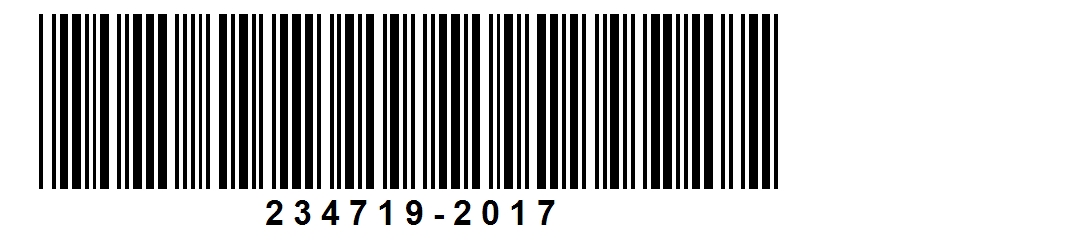 дата получения документадата получения документадата получения документадата получения документадата получения документадата получения документадата получения документаРеестр     от __.__.20___Реестр     от __.__.20___Реестр     от __.__.20___Реестр     от __.__.20___Реестр     от __.__.20___Реестр     от __.__.20___Реестр     от __.__.20___Реестр     от __.__.20___Реестр     от __.__.20___Реестр     от __.__.20___Реестр     от __.__.20___Реестр     от __.__.20___Сведения о принятых комплектах документов от Областного государственного казённого учреждения «Корпорация развития интернет-технологий – многофункциональный центр предоставления государственных и муниципальных услуг в Ульяновской области»_______________________________________________________________(местонахождение центра по предоставлению государственных и муниципальных услуг)Сведения о принятых комплектах документов от Областного государственного казённого учреждения «Корпорация развития интернет-технологий – многофункциональный центр предоставления государственных и муниципальных услуг в Ульяновской области»_______________________________________________________________(местонахождение центра по предоставлению государственных и муниципальных услуг)Сведения о принятых комплектах документов от Областного государственного казённого учреждения «Корпорация развития интернет-технологий – многофункциональный центр предоставления государственных и муниципальных услуг в Ульяновской области»_______________________________________________________________(местонахождение центра по предоставлению государственных и муниципальных услуг)Сведения о принятых комплектах документов от Областного государственного казённого учреждения «Корпорация развития интернет-технологий – многофункциональный центр предоставления государственных и муниципальных услуг в Ульяновской области»_______________________________________________________________(местонахождение центра по предоставлению государственных и муниципальных услуг)Сведения о принятых комплектах документов от Областного государственного казённого учреждения «Корпорация развития интернет-технологий – многофункциональный центр предоставления государственных и муниципальных услуг в Ульяновской области»_______________________________________________________________(местонахождение центра по предоставлению государственных и муниципальных услуг)Сведения о принятых комплектах документов от Областного государственного казённого учреждения «Корпорация развития интернет-технологий – многофункциональный центр предоставления государственных и муниципальных услуг в Ульяновской области»_______________________________________________________________(местонахождение центра по предоставлению государственных и муниципальных услуг)Сведения о принятых комплектах документов от Областного государственного казённого учреждения «Корпорация развития интернет-технологий – многофункциональный центр предоставления государственных и муниципальных услуг в Ульяновской области»_______________________________________________________________(местонахождение центра по предоставлению государственных и муниципальных услуг)Сведения о принятых комплектах документов от Областного государственного казённого учреждения «Корпорация развития интернет-технологий – многофункциональный центр предоставления государственных и муниципальных услуг в Ульяновской области»_______________________________________________________________(местонахождение центра по предоставлению государственных и муниципальных услуг)Сведения о принятых комплектах документов от Областного государственного казённого учреждения «Корпорация развития интернет-технологий – многофункциональный центр предоставления государственных и муниципальных услуг в Ульяновской области»_______________________________________________________________(местонахождение центра по предоставлению государственных и муниципальных услуг)Сведения о принятых комплектах документов от Областного государственного казённого учреждения «Корпорация развития интернет-технологий – многофункциональный центр предоставления государственных и муниципальных услуг в Ульяновской области»_______________________________________________________________(местонахождение центра по предоставлению государственных и муниципальных услуг)Сведения о принятых комплектах документов от Областного государственного казённого учреждения «Корпорация развития интернет-технологий – многофункциональный центр предоставления государственных и муниципальных услуг в Ульяновской области»_______________________________________________________________(местонахождение центра по предоставлению государственных и муниципальных услуг)Сведения о принятых комплектах документов от Областного государственного казённого учреждения «Корпорация развития интернет-технологий – многофункциональный центр предоставления государственных и муниципальных услуг в Ульяновской области»_______________________________________________________________(местонахождение центра по предоставлению государственных и муниципальных услуг)в (________________________________________________________________)(наименование органа, предоставляющего услугу)По услуге:____________________________________________________________________________________(наименование услуги)в (________________________________________________________________)(наименование органа, предоставляющего услугу)По услуге:____________________________________________________________________________________(наименование услуги)в (________________________________________________________________)(наименование органа, предоставляющего услугу)По услуге:____________________________________________________________________________________(наименование услуги)в (________________________________________________________________)(наименование органа, предоставляющего услугу)По услуге:____________________________________________________________________________________(наименование услуги)в (________________________________________________________________)(наименование органа, предоставляющего услугу)По услуге:____________________________________________________________________________________(наименование услуги)в (________________________________________________________________)(наименование органа, предоставляющего услугу)По услуге:____________________________________________________________________________________(наименование услуги)в (________________________________________________________________)(наименование органа, предоставляющего услугу)По услуге:____________________________________________________________________________________(наименование услуги)в (________________________________________________________________)(наименование органа, предоставляющего услугу)По услуге:____________________________________________________________________________________(наименование услуги)в (________________________________________________________________)(наименование органа, предоставляющего услугу)По услуге:____________________________________________________________________________________(наименование услуги)в (________________________________________________________________)(наименование органа, предоставляющего услугу)По услуге:____________________________________________________________________________________(наименование услуги)в (________________________________________________________________)(наименование органа, предоставляющего услугу)По услуге:____________________________________________________________________________________(наименование услуги)в (________________________________________________________________)(наименование органа, предоставляющего услугу)По услуге:____________________________________________________________________________________(наименование услуги)№п/пЗаявительЗаявительЗаявительЗаявительЗаявительРегистр.номерДата получения документов в МФЦДата получения документов в МФЦДокумент принял специалист МФЦДокумент принял специалист МФЦПримечание1Передано на обработку комплектов документов в количестве  штук.Представитель ОГКУ «Правительство для граждан»Передано на обработку комплектов документов в количестве  штук.Представитель ОГКУ «Правительство для граждан»Передано на обработку комплектов документов в количестве  штук.Представитель ОГКУ «Правительство для граждан»Передано на обработку комплектов документов в количестве  штук.Представитель ОГКУ «Правительство для граждан»Передано на обработку комплектов документов в количестве  штук.Представитель ОГКУ «Правительство для граждан»Передано на обработку комплектов документов в количестве  штук.Представитель ОГКУ «Правительство для граждан»Передано на обработку комплектов документов в количестве  штук.Представитель ОГКУ «Правительство для граждан»Передано на обработку комплектов документов в количестве  штук.Представитель ОГКУ «Правительство для граждан»Передано на обработку комплектов документов в количестве  штук.Представитель ОГКУ «Правительство для граждан»Передано на обработку комплектов документов в количестве  штук.Представитель ОГКУ «Правительство для граждан»Передано на обработку комплектов документов в количестве  штук.Представитель ОГКУ «Правительство для граждан»Передано на обработку комплектов документов в количестве  штук.Представитель ОГКУ «Правительство для граждан»(Дата)(Дата)(Подпись)(Расшифровка подписи – ФИО)(Расшифровка подписи – ФИО)(Расшифровка подписи – ФИО)(Наименование должности в организации)(Наименование должности в организации)Принято на обработку комплектов документов в количестве _________________ штук.Принято на обработку комплектов документов в количестве _________________ штук.Принято на обработку комплектов документов в количестве _________________ штук.Принято на обработку комплектов документов в количестве _________________ штук.Принято на обработку комплектов документов в количестве _________________ штук.Принято на обработку комплектов документов в количестве _________________ штук.Принято на обработку комплектов документов в количестве _________________ штук.Принято на обработку комплектов документов в количестве _________________ штук.Принято на обработку комплектов документов в количестве _________________ штук.Принято на обработку комплектов документов в количестве _________________ штук.Принято на обработку комплектов документов в количестве _________________ штук.Принято на обработку комплектов документов в количестве _________________ штук.(Дата)(Дата)(Подпись)(Расшифровка подписи – ФИО)(Расшифровка подписи – ФИО)(Расшифровка подписи – ФИО)(Наименование должности в организации)(Наименование должности в организации)Возвращено  в ОГКУ «Правительство для граждан» комплектов документов, не соответствующих  требованиям в количестве  _________________ штук.Возвращено  в ОГКУ «Правительство для граждан» комплектов документов, не соответствующих  требованиям в количестве  _________________ штук.Возвращено  в ОГКУ «Правительство для граждан» комплектов документов, не соответствующих  требованиям в количестве  _________________ штук.Возвращено  в ОГКУ «Правительство для граждан» комплектов документов, не соответствующих  требованиям в количестве  _________________ штук.Возвращено  в ОГКУ «Правительство для граждан» комплектов документов, не соответствующих  требованиям в количестве  _________________ штук.Возвращено  в ОГКУ «Правительство для граждан» комплектов документов, не соответствующих  требованиям в количестве  _________________ штук.Возвращено  в ОГКУ «Правительство для граждан» комплектов документов, не соответствующих  требованиям в количестве  _________________ штук.Возвращено  в ОГКУ «Правительство для граждан» комплектов документов, не соответствующих  требованиям в количестве  _________________ штук.Возвращено  в ОГКУ «Правительство для граждан» комплектов документов, не соответствующих  требованиям в количестве  _________________ штук.Возвращено  в ОГКУ «Правительство для граждан» комплектов документов, не соответствующих  требованиям в количестве  _________________ штук.Возвращено  в ОГКУ «Правительство для граждан» комплектов документов, не соответствующих  требованиям в количестве  _________________ штук.Возвращено  в ОГКУ «Правительство для граждан» комплектов документов, не соответствующих  требованиям в количестве  _________________ штук.(Дата)(Дата)(Подпись)(Расшифровка подписи – ФИО)(Расшифровка подписи – ФИО)(Расшифровка подписи – ФИО)(Наименование должности в организации)(Наименование должности в организации)Приложение № 5.1к технологической схемеОБРАЗЕЦ Реестр  109  от 27.01.2017Приложение № 5.1к технологической схемеОБРАЗЕЦ Реестр  109  от 27.01.2017Приложение № 5.1к технологической схемеОБРАЗЕЦ Реестр  109  от 27.01.2017Приложение № 5.1к технологической схемеОБРАЗЕЦ Реестр  109  от 27.01.2017Приложение № 5.1к технологической схемеОБРАЗЕЦ Реестр  109  от 27.01.2017Приложение № 5.1к технологической схемеОБРАЗЕЦ Реестр  109  от 27.01.2017Приложение № 5.1к технологической схемеОБРАЗЕЦ Реестр  109  от 27.01.2017Приложение № 5.1к технологической схемеОБРАЗЕЦ Реестр  109  от 27.01.2017Приложение № 5.1к технологической схемеОБРАЗЕЦ Реестр  109  от 27.01.2017Приложение № 5.1к технологической схемеОБРАЗЕЦ Реестр  109  от 27.01.2017Приложение № 5.1к технологической схемеОБРАЗЕЦ Реестр  109  от 27.01.2017Приложение № 5.1к технологической схемеОБРАЗЕЦ Реестр  109  от 27.01.2017Приложение № 5.1к технологической схемеОБРАЗЕЦ Реестр  109  от 27.01.2017Сведения о принятых комплектах документов от Областного государственного казённого учреждения «Корпорация развития интернет-технологий – многофункциональный центр предоставления государственных и муниципальных услуг в Ульяновской области»г.Ульяновск ул.Промышленная, д.54ГСведения о принятых комплектах документов от Областного государственного казённого учреждения «Корпорация развития интернет-технологий – многофункциональный центр предоставления государственных и муниципальных услуг в Ульяновской области»г.Ульяновск ул.Промышленная, д.54ГСведения о принятых комплектах документов от Областного государственного казённого учреждения «Корпорация развития интернет-технологий – многофункциональный центр предоставления государственных и муниципальных услуг в Ульяновской области»г.Ульяновск ул.Промышленная, д.54ГСведения о принятых комплектах документов от Областного государственного казённого учреждения «Корпорация развития интернет-технологий – многофункциональный центр предоставления государственных и муниципальных услуг в Ульяновской области»г.Ульяновск ул.Промышленная, д.54ГСведения о принятых комплектах документов от Областного государственного казённого учреждения «Корпорация развития интернет-технологий – многофункциональный центр предоставления государственных и муниципальных услуг в Ульяновской области»г.Ульяновск ул.Промышленная, д.54ГСведения о принятых комплектах документов от Областного государственного казённого учреждения «Корпорация развития интернет-технологий – многофункциональный центр предоставления государственных и муниципальных услуг в Ульяновской области»г.Ульяновск ул.Промышленная, д.54ГСведения о принятых комплектах документов от Областного государственного казённого учреждения «Корпорация развития интернет-технологий – многофункциональный центр предоставления государственных и муниципальных услуг в Ульяновской области»г.Ульяновск ул.Промышленная, д.54ГСведения о принятых комплектах документов от Областного государственного казённого учреждения «Корпорация развития интернет-технологий – многофункциональный центр предоставления государственных и муниципальных услуг в Ульяновской области»г.Ульяновск ул.Промышленная, д.54ГСведения о принятых комплектах документов от Областного государственного казённого учреждения «Корпорация развития интернет-технологий – многофункциональный центр предоставления государственных и муниципальных услуг в Ульяновской области»г.Ульяновск ул.Промышленная, д.54ГСведения о принятых комплектах документов от Областного государственного казённого учреждения «Корпорация развития интернет-технологий – многофункциональный центр предоставления государственных и муниципальных услуг в Ульяновской области»г.Ульяновск ул.Промышленная, д.54ГСведения о принятых комплектах документов от Областного государственного казённого учреждения «Корпорация развития интернет-технологий – многофункциональный центр предоставления государственных и муниципальных услуг в Ульяновской области»г.Ульяновск ул.Промышленная, д.54ГСведения о принятых комплектах документов от Областного государственного казённого учреждения «Корпорация развития интернет-технологий – многофункциональный центр предоставления государственных и муниципальных услуг в Ульяновской области»г.Ульяновск ул.Промышленная, д.54ГСведения о принятых комплектах документов от Областного государственного казённого учреждения «Корпорация развития интернет-технологий – многофункциональный центр предоставления государственных и муниципальных услуг в Ульяновской области»г.Ульяновск ул.Промышленная, д.54ГНазначение и выплата государственных выплат отдельным категориям граждан в части предоставления отдельным категориям собственников жилых помещений в многоквартирных домах, расположенных на территории Ульяновской области, ежемесячной компенсации расходов на уплату взноса на капитальный ремонт общего имущества в таких многоквартирных домах в 2016 и 2017 годах. (Наименование услуги)Назначение и выплата государственных выплат отдельным категориям граждан в части предоставления отдельным категориям собственников жилых помещений в многоквартирных домах, расположенных на территории Ульяновской области, ежемесячной компенсации расходов на уплату взноса на капитальный ремонт общего имущества в таких многоквартирных домах в 2016 и 2017 годах. (Наименование услуги)Назначение и выплата государственных выплат отдельным категориям граждан в части предоставления отдельным категориям собственников жилых помещений в многоквартирных домах, расположенных на территории Ульяновской области, ежемесячной компенсации расходов на уплату взноса на капитальный ремонт общего имущества в таких многоквартирных домах в 2016 и 2017 годах. (Наименование услуги)Назначение и выплата государственных выплат отдельным категориям граждан в части предоставления отдельным категориям собственников жилых помещений в многоквартирных домах, расположенных на территории Ульяновской области, ежемесячной компенсации расходов на уплату взноса на капитальный ремонт общего имущества в таких многоквартирных домах в 2016 и 2017 годах. (Наименование услуги)Назначение и выплата государственных выплат отдельным категориям граждан в части предоставления отдельным категориям собственников жилых помещений в многоквартирных домах, расположенных на территории Ульяновской области, ежемесячной компенсации расходов на уплату взноса на капитальный ремонт общего имущества в таких многоквартирных домах в 2016 и 2017 годах. (Наименование услуги)Назначение и выплата государственных выплат отдельным категориям граждан в части предоставления отдельным категориям собственников жилых помещений в многоквартирных домах, расположенных на территории Ульяновской области, ежемесячной компенсации расходов на уплату взноса на капитальный ремонт общего имущества в таких многоквартирных домах в 2016 и 2017 годах. (Наименование услуги)Назначение и выплата государственных выплат отдельным категориям граждан в части предоставления отдельным категориям собственников жилых помещений в многоквартирных домах, расположенных на территории Ульяновской области, ежемесячной компенсации расходов на уплату взноса на капитальный ремонт общего имущества в таких многоквартирных домах в 2016 и 2017 годах. (Наименование услуги)Назначение и выплата государственных выплат отдельным категориям граждан в части предоставления отдельным категориям собственников жилых помещений в многоквартирных домах, расположенных на территории Ульяновской области, ежемесячной компенсации расходов на уплату взноса на капитальный ремонт общего имущества в таких многоквартирных домах в 2016 и 2017 годах. (Наименование услуги)Назначение и выплата государственных выплат отдельным категориям граждан в части предоставления отдельным категориям собственников жилых помещений в многоквартирных домах, расположенных на территории Ульяновской области, ежемесячной компенсации расходов на уплату взноса на капитальный ремонт общего имущества в таких многоквартирных домах в 2016 и 2017 годах. (Наименование услуги)Назначение и выплата государственных выплат отдельным категориям граждан в части предоставления отдельным категориям собственников жилых помещений в многоквартирных домах, расположенных на территории Ульяновской области, ежемесячной компенсации расходов на уплату взноса на капитальный ремонт общего имущества в таких многоквартирных домах в 2016 и 2017 годах. (Наименование услуги)Назначение и выплата государственных выплат отдельным категориям граждан в части предоставления отдельным категориям собственников жилых помещений в многоквартирных домах, расположенных на территории Ульяновской области, ежемесячной компенсации расходов на уплату взноса на капитальный ремонт общего имущества в таких многоквартирных домах в 2016 и 2017 годах. (Наименование услуги)Назначение и выплата государственных выплат отдельным категориям граждан в части предоставления отдельным категориям собственников жилых помещений в многоквартирных домах, расположенных на территории Ульяновской области, ежемесячной компенсации расходов на уплату взноса на капитальный ремонт общего имущества в таких многоквартирных домах в 2016 и 2017 годах. (Наименование услуги)Назначение и выплата государственных выплат отдельным категориям граждан в части предоставления отдельным категориям собственников жилых помещений в многоквартирных домах, расположенных на территории Ульяновской области, ежемесячной компенсации расходов на уплату взноса на капитальный ремонт общего имущества в таких многоквартирных домах в 2016 и 2017 годах. (Наименование услуги)(Министерство здравоохранения, семьи и социального благополучия Ульяновской области)(Министерство здравоохранения, семьи и социального благополучия Ульяновской области)(Министерство здравоохранения, семьи и социального благополучия Ульяновской области)(Министерство здравоохранения, семьи и социального благополучия Ульяновской области)(Министерство здравоохранения, семьи и социального благополучия Ульяновской области)(Министерство здравоохранения, семьи и социального благополучия Ульяновской области)(Министерство здравоохранения, семьи и социального благополучия Ульяновской области)(Министерство здравоохранения, семьи и социального благополучия Ульяновской области)(Министерство здравоохранения, семьи и социального благополучия Ульяновской области)(Министерство здравоохранения, семьи и социального благополучия Ульяновской области)(Министерство здравоохранения, семьи и социального благополучия Ульяновской области)(Министерство здравоохранения, семьи и социального благополучия Ульяновской области)(Министерство здравоохранения, семьи и социального благополучия Ульяновской области)№
п/п№
п/пЗаявительЗаявительЗаявительЗаявительЗаявительРегистр.
номерДата получения 
документов 
в МФЦДата получения 
документов 
в МФЦДокумент принял 
специалист МФЦПримечаниеПримечание11Айзапов Ренат АйдаровичАйзапов Ренат АйдаровичАйзапов Ренат АйдаровичАйзапов Ренат АйдаровичАйзапов Ренат Айдарович14950-201726.01.201726.01.2017Чинякова А. А.22Кырпа Андрей ЯрославовичКырпа Андрей ЯрославовичКырпа Андрей ЯрославовичКырпа Андрей ЯрославовичКырпа Андрей Ярославович14910-201726.01.201726.01.2017Рязяпова Л. Л.33Шарумов Эмиль РинатовичШарумов Эмиль РинатовичШарумов Эмиль РинатовичШарумов Эмиль РинатовичШарумов Эмиль Ринатович14943-201726.01.201726.01.2017Максимова Л. Л.Передано на обработку комплектов документов в количестве 3 штук.
Представитель ОГКУ «Правительство для граждан»Передано на обработку комплектов документов в количестве 3 штук.
Представитель ОГКУ «Правительство для граждан»Передано на обработку комплектов документов в количестве 3 штук.
Представитель ОГКУ «Правительство для граждан»Передано на обработку комплектов документов в количестве 3 штук.
Представитель ОГКУ «Правительство для граждан»Передано на обработку комплектов документов в количестве 3 штук.
Представитель ОГКУ «Правительство для граждан»Передано на обработку комплектов документов в количестве 3 штук.
Представитель ОГКУ «Правительство для граждан»Передано на обработку комплектов документов в количестве 3 штук.
Представитель ОГКУ «Правительство для граждан»Передано на обработку комплектов документов в количестве 3 штук.
Представитель ОГКУ «Правительство для граждан»Передано на обработку комплектов документов в количестве 3 штук.
Представитель ОГКУ «Правительство для граждан»Передано на обработку комплектов документов в количестве 3 штук.
Представитель ОГКУ «Правительство для граждан»Передано на обработку комплектов документов в количестве 3 штук.
Представитель ОГКУ «Правительство для граждан»Передано на обработку комплектов документов в количестве 3 штук.
Представитель ОГКУ «Правительство для граждан»Передано на обработку комплектов документов в количестве 3 штук.
Представитель ОГКУ «Правительство для граждан»27.01.201727.01.201727.01.2017    Иванов А.Н.    Иванов А.Н.    Иванов А.Н.водитель-экспедиторводитель-экспедиторводитель-экспедитор(Дата)(Дата)(Дата)(Подпись)(Расшифровка подписи – ФИО)(Расшифровка подписи – ФИО)(Расшифровка подписи – ФИО)(Наименование должности в организации)(Наименование должности в организации)(Наименование должности в организации)Принято на обработку комплектов документов в количестве ______3____ штук.Принято на обработку комплектов документов в количестве ______3____ штук.Принято на обработку комплектов документов в количестве ______3____ штук.Принято на обработку комплектов документов в количестве ______3____ штук.Принято на обработку комплектов документов в количестве ______3____ штук.Принято на обработку комплектов документов в количестве ______3____ штук.Принято на обработку комплектов документов в количестве ______3____ штук.Принято на обработку комплектов документов в количестве ______3____ штук.Принято на обработку комплектов документов в количестве ______3____ штук.Принято на обработку комплектов документов в количестве ______3____ штук.Принято на обработку комплектов документов в количестве ______3____ штук.Принято на обработку комплектов документов в количестве ______3____ штук.Принято на обработку комплектов документов в количестве ______3____ штук.27.01.201727.01.201727.01.2017 Иванова М.В.главный специалист(Дата)(Дата)(Дата)(Подпись)(Расшифровка подписи – ФИО)(Расшифровка подписи – ФИО)(Расшифровка подписи – ФИО)(Наименование должности в организации)(Наименование должности в организации)(Наименование должности в организации)Возвращено  в ОГКУ «Правительство для граждан» комплектов документов, не соответствующих  требованиям в количестве  _________________ штук.Возвращено  в ОГКУ «Правительство для граждан» комплектов документов, не соответствующих  требованиям в количестве  _________________ штук.Возвращено  в ОГКУ «Правительство для граждан» комплектов документов, не соответствующих  требованиям в количестве  _________________ штук.Возвращено  в ОГКУ «Правительство для граждан» комплектов документов, не соответствующих  требованиям в количестве  _________________ штук.Возвращено  в ОГКУ «Правительство для граждан» комплектов документов, не соответствующих  требованиям в количестве  _________________ штук.Возвращено  в ОГКУ «Правительство для граждан» комплектов документов, не соответствующих  требованиям в количестве  _________________ штук.Возвращено  в ОГКУ «Правительство для граждан» комплектов документов, не соответствующих  требованиям в количестве  _________________ штук.Возвращено  в ОГКУ «Правительство для граждан» комплектов документов, не соответствующих  требованиям в количестве  _________________ штук.Возвращено  в ОГКУ «Правительство для граждан» комплектов документов, не соответствующих  требованиям в количестве  _________________ штук.Возвращено  в ОГКУ «Правительство для граждан» комплектов документов, не соответствующих  требованиям в количестве  _________________ штук.Возвращено  в ОГКУ «Правительство для граждан» комплектов документов, не соответствующих  требованиям в количестве  _________________ штук.Возвращено  в ОГКУ «Правительство для граждан» комплектов документов, не соответствующих  требованиям в количестве  _________________ штук.Возвращено  в ОГКУ «Правительство для граждан» комплектов документов, не соответствующих  требованиям в количестве  _________________ штук.(Дата)(Дата)(Дата)(Подпись)(Расшифровка подписи – ФИО)(Расшифровка подписи – ФИО)(Расшифровка подписи – ФИО)(Наименование должности в организации)(Наименование должности в организации)(Наименование должности в организации)№ п/п Дата выдачи документовФ.И.О.заявителяАдрес места жительства (регистрации)Государственная услугаРезультат предоставления услугиПодпись заявителя№ п/п Ф.И.О.Результат рассмотрения заявлений о предоставлении государственной услугиРезультат рассмотрения заявлений о предоставлении государственной услугиРезультат рассмотрения заявлений о предоставлении государственной услугиДата выдачиПримечание№ п/п Ф.И.О.наименованиедата№Дата выдачиПримечаниеПринято на обработку комплектов документов в количестве _________________ штук.Принято на обработку комплектов документов в количестве _________________ штук.Принято на обработку комплектов документов в количестве _________________ штук.Принято на обработку комплектов документов в количестве _________________ штук.Принято на обработку комплектов документов в количестве _________________ штук.Принято на обработку комплектов документов в количестве _________________ штук.Принято на обработку комплектов документов в количестве _________________ штук.(Дата)(Подпись)(Расшифровка подписи – ФИО)(Наименование должности в организации)